KOLOROWE PISANKIPomoce:- plansza z kolorowymi kwadracikami: żółty, pomarańczowy, czerwony, niebieski, zielony (pasek górny) i jajeczkami różnej wielkości (duże, średnie i małe) (pasek boczny)- plansza z jajeczkami (do wycięcia) - nożyczki- klej Zadanie do wykonania : Jajeczka (plansza 2) należy wyciąć. W zależności od wielkości i koloru jajeczko najeży przykleić w odpowiednim polu na planszy (nr 1)Plansz nr 2 – Jajeczka (do wycięcia)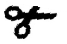 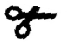 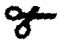 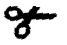 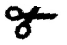 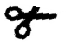 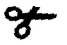 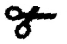 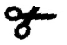 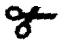 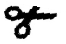 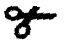 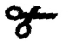 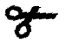 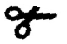 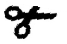 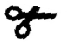 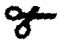 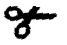 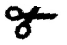 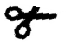 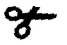 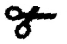 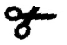 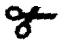 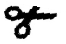 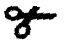 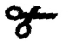 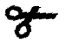 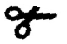 